Visual conspicuity oft he mesh Differentiation from other structuresOverall diagnostic value to assess mesh structureMRI - sequence parametersGraphical abstract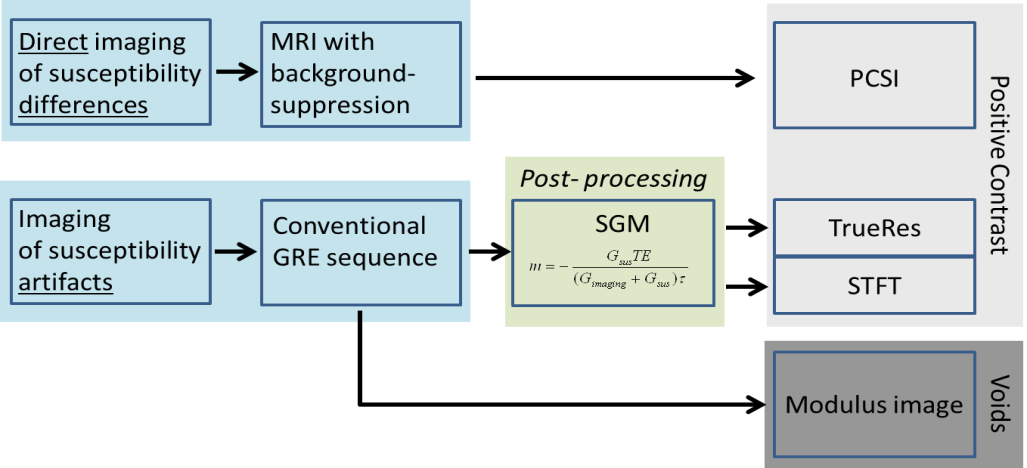 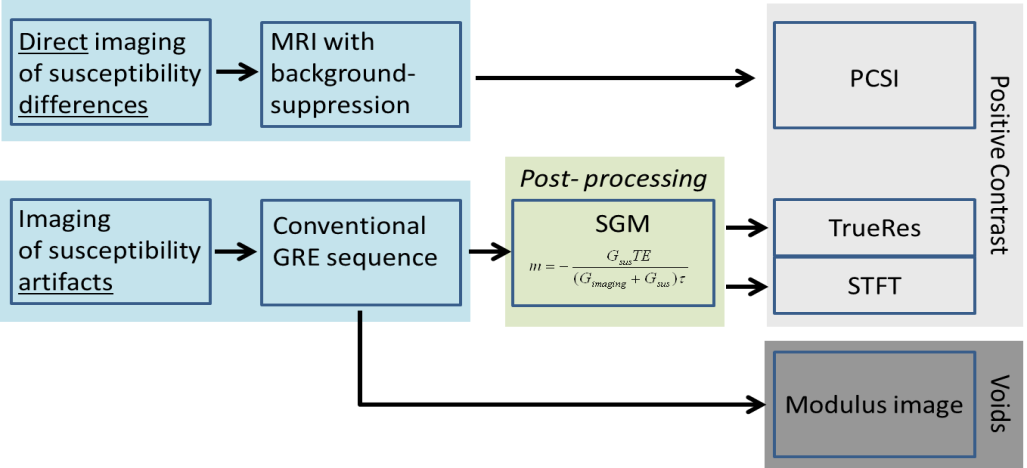 Visual Conspicuity of meshVisual Conspicuity of meshVisual Conspicuity of meshVisual Conspicuity of meshSTFTTrueResGREPCSIObserver 1Patient 1 4343Patient 2 3441Patient 3 4442Patient 43341Patient 5 3343Observer 2Patient 1 3343Patient 2 3341Patient 3 4342Patient 43442Patient 5 4443Observer 3 Patient 1 2143Patient 2 4241Patient 3 4232Patient 44331Patient 5 4341Mean value3,473,003,871,93Median4342Standart deviation 0,640,850,350,88Differentiation from other structuresDifferentiation from other structuresDifferentiation from other structuresDifferentiation from other structuresSTFTTrueResGREPCSIObserver 1Patient 1 4343Patient 2 3331Patient 3 2232Patient 43332Patient 5 3333Observer 2Patient 1 2233Patient 2 2231Patient 3 3342Patient 43332Patient 5 4342Observer 3 Patient 1 1122Patient 2 2111Patient 3 3231Patient 42221Patient 5 3241Mean value2,672,333,001,80Median3232Standart deviation 0,820,720,850,77Overall diagnostic value to assess mesh structureOverall diagnostic value to assess mesh structureOverall diagnostic value to assess mesh structureOverall diagnostic value to assess mesh structureSTFTTrueResGREPCSIObserver 1Patient 1 4442Patient 2 3331Patient 3 2232Patient 42231Patient 5 2232Observer 2Patient 1 2233Patient 2 2231Patient 3 3341Patient 44442Patient 5 4342Observer 3 Patient 1 2133Patient 2 3241Patient 3 3131Patient 42231Patient 5 4241Mean value2,802,333,401,60Median3231Standart deviation 0,860,900,510,74Repetition time(TR)Echo time(TE)Number of signal averages(NSA)Turbo spin echo factor (TSE)Flip angle(FA)Filed of view(FOV)Voxel sizeSlice thicknessScan durationGRE8.3 ms4.3 ms21020°350 mm²0.95 x 0.975 mm2 min 26 secPCSI25 ms4.6 ms410820°350 mm²0.95 x 0.975 mm